LICENCE 2020-2021 LLCER 1ère année/ Semestre 2 Parcours "Allemand LLCER" et "Traduction franco-allemande"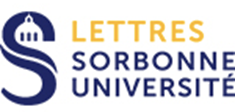 DOUBLE LICENCE ANGLAIS-ALLEMANDALLEMAND : Centre MalesherbesComme au semestre précédent, les étudiants en bi-licence allemand-anglais suivent l’EC1 (langue et linguistique) et l’EC4 méthodologie + 2 blocs disciplinaires (au choix parmi les trois blocs : littérature, civilisation et culture). Le GROUPE 2 est à favoriser au semestre 2, mais vous avez la possibilité de panacher entre les groupes si cela est réellement nécessaire, Pensez à consulter l’emploi du temps des monolicences pour vérifier les changements éventuels, les cours optionnels et les salles. Comme au semestre 1 je vous renvoie à la brochure pour vérifier que vous suivez bien l’ensemble des cours prévus.EMPLOI DU TEMPS SEMESTRE 2 – GROUPE 2 (à privilégier)Sous réserve de modificationDébut des cours: Lundi 25 janvier 2021EMPLOI DU TEMPS SEMESTRE 2 – GROUPE 1 (moins compatible avec l’anglais)Début des cours: Lundi 25 janvier 2021MARDI MARDI MARDI MARDI MARDI 15h00 - 16h00CM Histoire des artsL2ALE1HADUPEYRIXAmphi 12817h00 - 19h00Projet culturelL2ALE2PCCARRESalle 210MERCREDIMERCREDIMERCREDIMERCREDIMERCREDI14h00 - 15h00CM LittératureL2GNLIALLEMOELSalle 21115h00 - 16h00Version Groupe 2L2GNTRALMABON Salle 30116h00 - 17h00Compréhension de l'oral et expression orale (ou Récitation)L2GNTRALIXENMAIERSalle 30116h00 - 17h30TD Récitation (ou COE)L2GNTRALDARRASSalle 34917h30 - 19h00Étudier les pays germanophones: approches et outils Groupe 2L2GNAOALCHEVREL/ASLANGULSalle 348JEUDIJEUDIJEUDIJEUDIJEUDI08h00 - 09h30Grammaire Groupe 2L2GNLGALVINCKEL-ROISINSalle 34909h30 - 10h30CM Syntaxe contrastiveL2GNLGALVINCKEL-ROISINSalle 40512h30 – 14h00TD Les grands textes XIXème siècle Groupe 2L2GNLIALMABON Salle 212 bis15h30 -16h30TD Prosodie Groupe 3L1GLGALCHOFFATSalle 212 bis16h30 - 18h00Thème Groupe 2L2GNTRALMAUFROYSalle 213 bisVENDREDIVENDREDIVENDREDIVENDREDIVENDREDI09h00 - 11h00TD Les acteurs politiques et sociaux Groupe 2 L2GNCIALBRIATTESalle 213 bis11h00 -12h00CM Espaces et enjeux (géo)politiquesL2GNCIALBRIATTESalle 211MARDI MARDI MARDI MARDI MARDI 09h30 - 11h00Les grands textes XIXème siècle Groupe 1L2GNLIALDARRASSalle 34813h30 - 15h00Étudier les pays germanophones: Approches et outils Groupe 1L2GNAOALCHEVREL/ASLANGULSalle 34914h00 - 15h00Compréhension de l'oral et expression oraleL2GNTRALJUNGANDREASSalle 34515h00 - 16h00CM Histoire des artsL2ALE1HADUPEYRIXAmphi 12816h00 - 17h30Thème Groupe 1L2GNTRALADAMSalle 11617h00 - 19h00Projet culturelL2ALE2PCCARRESalle 21017h30 - 18h30Prosodie Groupe 1L2GNLGALADAMSalle 116MERCREDIMERCREDIMERCREDIMERCREDIMERCREDI09h30 - 10h30Version Groupe 1L2GNLGTRALGUILLAUMESalle 30110h30 - 11h30Prosodie Groupe 2L2GNLGALCHOFFATSalle 30114h00 - 15h00CM LittératureL2GNLIALLEMOELSalle 21116h00 - 17h00Compréhension de l'oral et expression oraleL2GNTRALIXENMAIERSalle 30116h00 - 17h30TD RécitationL2GNTRALDARRASSalle 349JEUDIJEUDIJEUDIJEUDIJEUDI09h30 - 10h30CM Syntaxe contrastiveL2GNLGALVINCKEL-ROISINSalle 40510h30 - 12h30TD – Les acteurs politiques et sociaux Groupe 1L2GNCiALBRIATTESalle 212 bis14h00 - 15h30TD – Grammaire Groupe 1 L2GNLGALCHOFFATSalle 21815h30 -16h30TD Prosodie Groupe 3L2GNLGALSalle 212 bisVENDREDIVENDREDIVENDREDIVENDREDIVENDREDI11h00 -12h00CM Espaces et enjeux (géo)politiquesL2GNCIALBRIATTESalle 211